ДНЕВНЕ ПРИПРЕМЕ ЗА ЧАСБИОЛОГИЈА 5Предлози припрема за реализацију наставе предмета биологије за 5. разред урађени су у складу са препорукама Завода за унапређивање образовања и васпитања и усмерени су ка исходима учења. 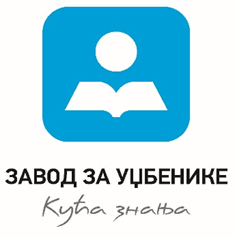 ПРИПРЕМА ЗА ЧАС БРОЈ 1ТОК ЧАСАПРИПРЕМА ЗА ЧАС БРОЈ 2ТОК ЧАСАИЗГЛЕД ТАБЛЕДОДАТНИ МАТЕРИЈАЛИПРИПРЕМА ЗА ЧАС БРОЈ 3ТОК ЧАСАИЗГЛЕД ТАБЛЕДОДАТНИ МАТЕРИЈАЛИПРИПРЕМА ЗА ЧАС БРОЈ 4ТОК ЧАСА                                  ИЗГЛЕД ТАБЛЕДОДАТНИ МАТЕРИЈАЛИ- Наставни листић:1. Разврстајте следеће појмове у три категорије тако што ћете сваки појам уписати у одговарајућу колону у табели.2. Анализирајте мапу ума и представите закључке на часу. 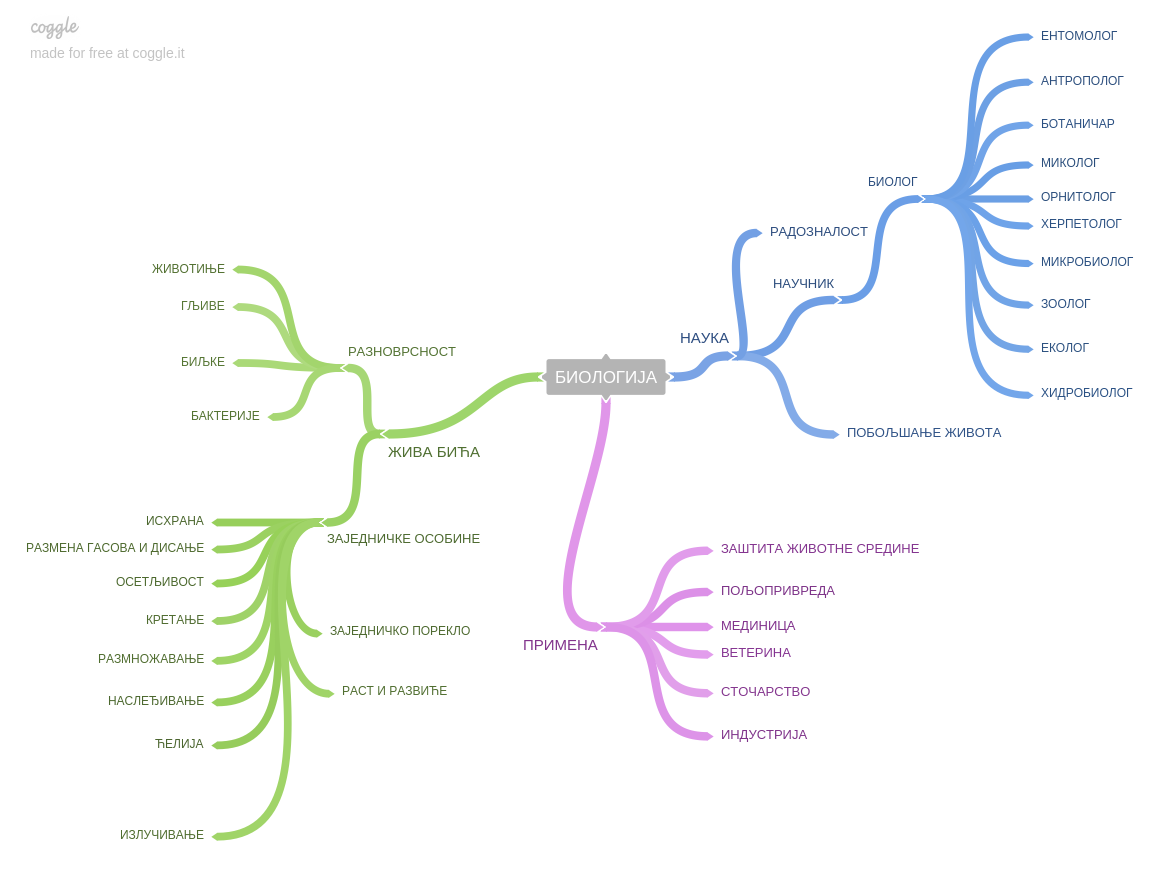 ПРИПРЕМА ЗА ЧАС БРОЈ 5ТОК ЧАСАИЗГЛЕД ТАБЛЕДОДАТНИ МАТЕРИЈАЛИПРИПРЕМА ЗА ЧАС БРОЈ 6ТОК ЧАСАДОДАТНИ МАТЕРИЈАЛИПРИПРЕМА ЗА ЧАС БРОЈ 7ТОК ЧАСАДОДАТНИ МАТЕРИЈАЛИПРИПРЕМА ЗА ЧАС БРОЈ 8ТОК ЧАСАИЗГЛЕД ТАБЛЕДОДАТНИ МАТЕРИЈАЛИ- презентација, шема, паноПредмет:БиологијаШкола и разред:ПетиразредНаставник:Датум одржавања часа:Наставна тема/област:Наставна јединица:Тип часа:Уводни часУводни часУводни часЦиљ часа:Упознавање ученика са: - планом и програмом наставе биологије у  петом разреду, - правилима рада и понашања у кабинету за  биологију,- уџбеником и наставникомУпознавање ученика са: - планом и програмом наставе биологије у  петом разреду, - правилима рада и понашања у кабинету за  биологију,- уџбеником и наставникомУпознавање ученика са: - планом и програмом наставе биологије у  петом разреду, - правилима рада и понашања у кабинету за  биологију,- уџбеником и наставникомОчекивани исходи на крају часа:На крају часа ученик ће:успоставити комуникацију са наставником;бити упознат са правилима рада на часовима биологије, која су ученици формулисали заједно са наставником;бити упознат како се користе штампани и дигитални уџбеник;бити упознат са правилима вредновања и оцењивања рада ученика, бити упознат са могућностима похађања допунске и додатне наставе, реализацијом пројектне наставе и других ваннаставних активности.На крају часа ученик ће:успоставити комуникацију са наставником;бити упознат са правилима рада на часовима биологије, која су ученици формулисали заједно са наставником;бити упознат како се користе штампани и дигитални уџбеник;бити упознат са правилима вредновања и оцењивања рада ученика, бити упознат са могућностима похађања допунске и додатне наставе, реализацијом пројектне наставе и других ваннаставних активности.На крају часа ученик ће:успоставити комуникацију са наставником;бити упознат са правилима рада на часовима биологије, која су ученици формулисали заједно са наставником;бити упознат како се користе штампани и дигитални уџбеник;бити упознат са правилима вредновања и оцењивања рада ученика, бити упознат са могућностима похађања допунске и додатне наставе, реализацијом пројектне наставе и других ваннаставних активности.Наставне методе:Вербално-текстуална метода, демонстративно-илустративна методаВербално-текстуална метода, демонстративно-илустративна методаВербално-текстуална метода, демонстративно-илустративна методаНаставна средства:Уџбеник, дигитални уџбеник, рачунар, пројектор, модели из кабинета, слике и паноиУџбеник, дигитални уџбеник, рачунар, пројектор, модели из кабинета, слике и паноиУџбеник, дигитални уџбеник, рачунар, пројектор, модели из кабинета, слике и паноиОблици рада:Фронтални рад, индивидуални радФронтални рад, индивидуални радФронтални рад, индивидуални радМеђупредметне компетенције:Компетенција за учење, комуникација, дигитална компетенција, одговорно учешће у демократском друштву, одговоран однос према здрављу, сарадња, решавање проблема, естетичка компетенцијаКомпетенција за учење, комуникација, дигитална компетенција, одговорно учешће у демократском друштву, одговоран однос према здрављу, сарадња, решавање проблема, естетичка компетенцијаКомпетенција за учење, комуникација, дигитална компетенција, одговорно учешће у демократском друштву, одговоран однос према здрављу, сарадња, решавање проблема, естетичка компетенцијаМеђупредметно повезивање: Свет око нас, Природа и друштво, Информатика и рачунарство Свет око нас, Природа и друштво, Информатика и рачунарство Свет око нас, Природа и друштво, Информатика и рачунарствоКључни појмови:Биологија, жива бићаБиологија, жива бићаБиологија, жива бићаПланиране активности наставника/наставнице:Планиране активности ученика:Уводни део часа (10 минута)Уводни део часа (10 минута)- представља се ученицима ;- истиче циљ часа: Упознавање ученика са темама које ће из биологије обрађивати у петом разреду; - упознаје ученике са правилима рада и понашања у кабинету за биологију и са уџбеником.- представљају се наставнику;- прате  наставниково  излагање;- упознају се  са правилима рада и понашања у кабинету за биологију и са уџбеником;Главни део часа (25 минута)Главни део часа (25 минута)-  упознаје ученике са темама које ће обрађивати из биологије (Порекло и разноврсност живота, Јединство грађе и функције као основа живота Наслеђивање и еволуција, Живот у екосистему и Човек и здравље). - упознаје ученике са штампаним и дигиталним уџбеником и начином њихове употребе; - истиче да у штампаном уџбенику, поред текста постоје и јасно издвојене Кључне речи, делови са занимљивостима, фотографије, питања и задаци за вежбање, део „ Teст“, који се налази на крају сваког поглавља;Дигитални уџбеник: објашњава ученицима начин коришћења дигиталног уџбеника и указује на значење иконица;- заједно са ученицима дефинише критеријуме за оцењивање и вредновање рада ученика у току године, уважавајући и њихове предлоге; - одговара на питања ученика, уколико постоје нејасноће, али и он њима  поставља питања.-      прате и слушају наставника док објашњава теме које ће обрађивати у петом разреду;прате наставникова упутства о употреби штампаног уџбеника;прате наставникова упутства о употреби дигиталног уџбеника;са наставником, учествују у дефинисању критеријума за оцењивање и вредновање свог рада;учествују у дефинисању правила понашања у кабинету;постављају питања уколико постоје нејасноће;одговарају на наставникова питања.Завршни део часа (10 минута)Завршни део часа (10 минута)слуша коментаре ученика о њиховим  очекивањима из предмета биологија у петом разреду;подстиче ученике да изнесу оцене које очекују и записује то у портфолију ученика;усмерава ученике да обнове градиво из нижих разреда.ДОМАЋИ ЗАДАТАКизносе своја очекивања из предмета биологија;износе оцене које очекују у текућем разреду;слушају наставникова упутства о томе шта треба обновити за следећи час.Начини провере остварености исхода:ОКВИР ЗА ПРЕИСПИТИВАЊЕ ОСТВАРЕНОГ ЧАСА:Да ли је изабран адекватан начин провере остварености исхода?Да ли сам планирао/-ла одговарајуће активности ученика?Да ли је било одступања/потешкоћа приликом остваривања планираних активности?Шта бих променио/-ла у реализацији часа?Предмет:БиологијаШкола и разред:ПетиразредНаставник:Датум одржавања  часа:Наставна тема/област:Порекло и разноврсност животаПорекло и разноврсност животаПорекло и разноврсност животаНаставна јединица:Жива бића, нежива природа и биологијаЖива бића, нежива природа и биологијаЖива бића, нежива природа и биологијаТип часа:ОбрадаОбрадаОбрадаЦиљ часа:Упознавање са предметом проучавања биологије и значајем биологије у свакодненом животу и савременом друштву.Упознавање са предметом проучавања биологије и значајем биологије у свакодненом животу и савременом друштву.Упознавање са предметом проучавања биологије и значајем биологије у свакодненом животу и савременом друштву.Очекивани исходи на крају часа:На крају часа ученик ће бити у стању да:објасни и разуме разлику између живе и неживе природе;објасни улогу и значај биологије као природне науке;објасни и разуме фазе научног рада;разликује научни метод од  експеримента,; наброји лабораторијске прибор који се користи у лабораторији;зна разлику приликом посматрања  објеката  помоћу лупе и микроскопа; разликује на конкретним примерима симболе опрезакоји се налазе на бочицама хемикалија;наброји биолошке дисциплине;користи доступну ИКТ;На крају часа ученик ће бити у стању да:објасни и разуме разлику између живе и неживе природе;објасни улогу и значај биологије као природне науке;објасни и разуме фазе научног рада;разликује научни метод од  експеримента,; наброји лабораторијске прибор који се користи у лабораторији;зна разлику приликом посматрања  објеката  помоћу лупе и микроскопа; разликује на конкретним примерима симболе опрезакоји се налазе на бочицама хемикалија;наброји биолошке дисциплине;користи доступну ИКТ;На крају часа ученик ће бити у стању да:објасни и разуме разлику између живе и неживе природе;објасни улогу и значај биологије као природне науке;објасни и разуме фазе научног рада;разликује научни метод од  експеримента,; наброји лабораторијске прибор који се користи у лабораторији;зна разлику приликом посматрања  објеката  помоћу лупе и микроскопа; разликује на конкретним примерима симболе опрезакоји се налазе на бочицама хемикалија;наброји биолошке дисциплине;користи доступну ИКТ;Наставне методе:Монолошко-дијалошка метода, демонстративно-илустративна методаМонолошко-дијалошка метода, демонстративно-илустративна методаМонолошко-дијалошка метода, демонстративно-илустративна методаНаставна средства:Уџбеник, дигитални уџбеник, рачунар, пројектор, слике и панои, модели из кабинета, презентацијаУџбеник, дигитални уџбеник, рачунар, пројектор, слике и панои, модели из кабинета, презентацијаУџбеник, дигитални уџбеник, рачунар, пројектор, слике и панои, модели из кабинета, презентацијаОблици рада:Фронтални рад, индивидуални рад, рад у пару, групни радФронтални рад, индивидуални рад, рад у пару, групни радФронтални рад, индивидуални рад, рад у пару, групни радМеђупредметне компетенције:Компетенција за учење, комуникација, дигитална компетенција, одговоран однос према здрављу,  рад са подацима и информацијама, Компетенција за учење, комуникација, дигитална компетенција, одговоран однос према здрављу,  рад са подацима и информацијама, Компетенција за учење, комуникација, дигитална компетенција, одговоран однос према здрављу,  рад са подацима и информацијама, Међупредметно повезивање:Свет око нас, Природа и друштво, Ликовна култура, Информатика и рачунарство, Свет око нас, Природа и друштво, Ликовна култура, Информатика и рачунарство, Свет око нас, Природа и друштво, Ликовна култура, Информатика и рачунарство, Кључни појмови:Природа, научни метод, лабораторија, експеримент, лабораторијски прибор, лупа и микроскопПрирода, научни метод, лабораторија, експеримент, лабораторијски прибор, лупа и микроскопПрирода, научни метод, лабораторија, експеримент, лабораторијски прибор, лупа и микроскопПланиране активности наставника/наставнице:Планиране активности ученика:Уводни део часа (10 минута)Уводни део часа (10 минута)уводи ученике у нову наставну јединицу – „Жива бића, нежива природа и биологија” истиче циљ часа –  Упознавање са предметом проучавања биологије и значајем биологије у свакодненом животу и савременом друштву;наводи ученике да изнесу раније стечена сазнања о живим бићима, неживој природи;слуша одговоре ученика и исправља их уколико греше;решава нејасноће уколико постоје и одговара на питања ученика.прате наставника приликом истицања циља и исхода часа;увиђају и анализирају шта треба да савладају на часу;износе своја знања о живим бићима, неживој природи;постављају питања уколико постоје нејасноће или додатна интересовања.Главни део часа (25 минута)Главни део часа (25 минута)наставник  објашњава ученицима појмове: научни метод, лабораторија, експеримент, лабораторијски прибор, лупа и микроскоп;објашњава значај појмова који се обрађују;на моделима,фотографијама или зидним сликама, показује ученицима изглед лабораторије, лабораторијског прибора, лупу и микроскоп;објашњава ученицима фазе научног метода, биологији као науци о животу и значају биологије;наводи ученике да изнесу претходно стечена сазнања о наведеним појмовима и терминима;кључне речи и појмове записује на таблинаводи ученике да анализирају слике и шеме у штампаном уџбенику;указује ученицима на бокс „Питања и задаци” на страни 14 штампаног уџбеника и одређује парове за реализацију истраживачког задатка;усмерава ученике на бокс „Имам идеју”, који се налази на 14. страни штампаног уџбеника;слуша одговоре ученика и исправља их уколико греше;поставља ученицима питања и одговара на њихова питања уколико постоје нејасноће или додатна интересовања.Дигитални уџбеник: Наставник у раду може приказати презентацију на 9. страни дигиталног уџбеника. прате излагање наставника;објашњавају појмове и повезују стечено знање са градивом обрађеним у нижим разредима;прате наставника који демонстрира оно о чему говори на моделима фотографијама или зидним сликама;прате наставника док објашњава и износе своја раније стечена сазнања;записују у свескама кључне речи и појмове;прате наставника који их усмерава на бокс „ Питања и задаци”;договарају се својим паром око реализације питања и задатка; постављају питања уколико постоје нејасноће или додатна интересовања.Завршни део часа (10 минута)Завршни део часа (10 минута)усмерава ученике на истицање кључних речи и појмова;усмерава ученике на повезивање обрађеног градива;дели ученике у групе;усмерава ученике да у пару одговоре на „Питања и задатке” на страни 14 штампаног уџбеника; усмерава ученике да прочитају истраживачки задатак „Имама идеју” на страни 14 штампаног уџбеника;слуша одговоре ученика и исправља их уколико греше;отклања нејасноће код ученика, уколико постоје;са ученицима ради евалуацију часа.ДОМАЋИ ЗАДАТАКусмерава ученике на који начин да ураде истраживачки задатак „Имама идеју” на страни 14 штампаног уџбеника;истичу кључне речи и појмове;повезују обрађено градиво прате наставникова упутства у вези са истраживачким задатком који треба да реализујуу пару;деле се у групе;постављају питања, уколико постоје нејасноће;заједно са наставником раде евалуацију часа.Биологија истраживање        посматрање	експеримент/оглед	    наука	биологија 	лупа и микроскоп                                               терен (природа)	 откриће	жива бићаБиологија – наука која проучава  жива бића на Земљи. bios – живот и logos – наукаБиолошке дисциплине: ботаника                зоологија                  микробиологија              антропологијаПримењене биолошке дисциплине: медицина,  ветерина,  пољопривреда,   сточарство , заштита животне средине и др.Начини провере остварености исхода:јасно истицање кључних речи и појмова из обрађене наставне јединице;решавање питања и задатака који прате штампани и мултимедијални уџбеник;изношење мишљења и закључака; аргументовање изнетих података на основу доступних информација;ангажованост, заинтересованост и креативност ученика приликом рада у пару;заинтересованост и мотивација ученика;коришћење дигиталног уџбеника и доступне ИКТ.јасно истицање кључних речи и појмова из обрађене наставне јединице;решавање питања и задатака који прате штампани и мултимедијални уџбеник;изношење мишљења и закључака; аргументовање изнетих података на основу доступних информација;ангажованост, заинтересованост и креативност ученика приликом рада у пару;заинтересованост и мотивација ученика;коришћење дигиталног уџбеника и доступне ИКТ.ОКВИР ЗА ПРЕИСПИТИВАЊЕ ОСТВАРЕНОГ ЧАСА:Да ли је изабран адекватан избор начин провере остварености исхода?Да ли сам планирао/-ла одговарајуће активности ученика?Да ли је било одступања/потешкоћа приликом остваривања планираних активности?Шта бих променио/ла у реализацији часа?Предмет:БиологијаШкола и разред:ПетиразредНаставник:Датум одржавања  часа:Наставна тема/област:Порекло и разноврсност животаПорекло и разноврсност животаПорекло и разноврсност животаНаставна јединица: Особине живих бића Особине живих бића Особине живих бићаТип часа:ОбрадаОбрадаОбрадаЦиљ часа:Упознавање са особинама које разликују жива бића од неживе природе.Упознавање са особинама које разликују жива бића од неживе природе.Упознавање са особинама које разликују жива бића од неживе природе.Очекивани исходи на крају часа:На крају часа ученик ће бити у стању да:објасни да  су сва жива бића изгаређена од ћелија;објасни и разуме животне процесе неопходне за опстанак живота на Земљи;разуме улогу кисеоника и угљен-диоксида у животним процесима;разликује појмове ћелијска грађа и животне процесе ; објасни на конкретним примерима рађање, раст и развиће, исхрану, дисање, излучивање, осетљивост, кретање и покретљивост, размножавање и сатрење и умирање живих бића;користи доступну ИКТ:На крају часа ученик ће бити у стању да:објасни да  су сва жива бића изгаређена од ћелија;објасни и разуме животне процесе неопходне за опстанак живота на Земљи;разуме улогу кисеоника и угљен-диоксида у животним процесима;разликује појмове ћелијска грађа и животне процесе ; објасни на конкретним примерима рађање, раст и развиће, исхрану, дисање, излучивање, осетљивост, кретање и покретљивост, размножавање и сатрење и умирање живих бића;користи доступну ИКТ:На крају часа ученик ће бити у стању да:објасни да  су сва жива бића изгаређена од ћелија;објасни и разуме животне процесе неопходне за опстанак живота на Земљи;разуме улогу кисеоника и угљен-диоксида у животним процесима;разликује појмове ћелијска грађа и животне процесе ; објасни на конкретним примерима рађање, раст и развиће, исхрану, дисање, излучивање, осетљивост, кретање и покретљивост, размножавање и сатрење и умирање живих бића;користи доступну ИКТ:Наставне методе:Монолошко-дијалошка метода, демонстративно-илустративна методаМонолошко-дијалошка метода, демонстративно-илустративна методаМонолошко-дијалошка метода, демонстративно-илустративна методаНаставна средства:Уџбеник, дигитални уџбеник, рачунар, пројектор, слике и панои, модели из кабинета, презентацијаУџбеник, дигитални уџбеник, рачунар, пројектор, слике и панои, модели из кабинета, презентацијаУџбеник, дигитални уџбеник, рачунар, пројектор, слике и панои, модели из кабинета, презентацијаОблици рада:Фронтални рад, индивидуални рад, рад у пару, групни радФронтални рад, индивидуални рад, рад у пару, групни радФронтални рад, индивидуални рад, рад у пару, групни радМеђупредметне компетенције:Компетенција за учење, комуникација, дигитална компетенција, одговоран однос према здрављу,  рад са подацима и информацијама, Компетенција за учење, комуникација, дигитална компетенција, одговоран однос према здрављу,  рад са подацима и информацијама, Компетенција за учење, комуникација, дигитална компетенција, одговоран однос према здрављу,  рад са подацима и информацијама, Међупредметно повезивање:Свет око нас, Природа и друштво, Ликовна култура, Информатика и рачунарствоСвет око нас, Природа и друштво, Ликовна култура, Информатика и рачунарствоСвет око нас, Природа и друштво, Ликовна култура, Информатика и рачунарствоКључни појмови:Ћелијска грађа, животни процесиЋелијска грађа, животни процесиЋелијска грађа, животни процесиПланиране активности наставника/наставнице:Планиране активности ученика:Уводни део часа (10 минута)Уводни део часа (10 минута)уводи ученике у нову наставну јединицу – „Особине живих бића”; истиче циљ часа –  Упознавање са особинама које разликују жива бића од неживе природе.наводи ученике да изнесу раније стечена сазнања о живим бићима;наводи ученике да изнесу раније стечена сазнања о улози кисеоника и угљен-диоксида у животним процесима;слуша одговоре ученика и исправља их уколико греше;решава нејасноће уколико постоје и одговара на питања ученика.прате наставника приликом истицања циља и исхода часа;увиђају и анализирају шта треба да савладају на часу;износе своја знања о особинама о живим бићима;постављају питања уколико постоје нејасноће или додатна интересовања.Главни део часа (25 минута)Главни део часа (25 минута)објашњава ученицима појмове: ћелијска грађа и животне процесе;објашњава значај појмова који се обрађују;на моделима,фотографијама или зидним сликама, показује ученицима примере: рађање, раст и развиће, исхрану, дисање, излучивање, осетљивост, кретање и покретљивост, размножавање и сатрење и умирање ;објашњава ученицима сваки од наведених животних процеса;наводи ученике да изнесу претходно стечена сазнања о наведеним појмовима и терминима;кључне речи и појмове записује на таблинаводи ученике да анализирају слике и шеме у штампаном уџбенику;указује ученицима на „Питања и задаци” на страни 19 штампаног уџбеника;усмерава ученике да прочитају истраживачке задатке „Имам идеју”, који се налази на 19. страни штампаног уџбеника, слуша одговоре ученика и исправља их уколико греше;поставља ученицима питања и одговара на њихова питања уколико постоје нејасноће или додатна интересовања.Дигитални уџбеник: Наставник у раду може приказати презентацију на 15. страни дигиталног уџбеника. прате излагање наставника;објашњавају појмове и повезују стечено знање са градивом обрађеним у нижим разредима;прате наставника који демонстрира оно о чему говори на моделима фотографијама или зидним сликама;прате наставника док објашњава и износе своја раније стечена сазнања;записују у свескама кључне речи и појмове;прате наставника који их усмерава на боксове „ Питања и задаци” и „Имам  идеју”;постављају питања уколико постоје нејасноће или додатна интересовања.Завршни део часа (10 минута)Завршни део часа (10 минута)усмерава ученике на истицање кључних речи и појмова;усмерава ученике на повезивање обрађеног градива;дели ученике у групе;задаје ученицима да у пару одговоре на питања и задатке на страни 14 штампаног уџбеника;слуша одговоре ученика и исправља их уколико греше;отклања нејасноће код ученика, уколико постоје;са ученицима ради евалуацију часа.ДОМАЋИ ЗАДАТАКзадаје ученицима да за домаћи задатак ураде  истраживачке задатаке аа стране 19 штампаног уџбеника.истичу кључне речи и појмове;повезују обрађено градиво прате наставникова упутства у вези са истраживачким задатком који треба да реализујуу пару;деле се у групе;постављају питања, уколико постоје нејасноће;заједно са наставником раде евалуацију часа.Особине живих бића *Сва жива бића изграђена су од ћелија.*Сава жива бића имају ћелијску грађу.*Животни процеси неопходни за опстанак:рађањераст и развићеисхранадисање излучивањеосетљивост (надражљивост)кретање и покретљивостразмножавање старење и умирањеНачини провере остварености исхода:јасно истицање кључних речи и појмова из обрађене наставне јединице;решавање питања и задатака који прате штампани и мултимедијални уџбеник;изношење мишљења и закључака аргументовање изнетих података на основу доступних информација;ангажованост, заинтересованост и креативност ученика приликом рада у пару;заинтересованост и мотивација;коришћење дигиталног уџбеника и доступне ИКТ.јасно истицање кључних речи и појмова из обрађене наставне јединице;решавање питања и задатака који прате штампани и мултимедијални уџбеник;изношење мишљења и закључака аргументовање изнетих података на основу доступних информација;ангажованост, заинтересованост и креативност ученика приликом рада у пару;заинтересованост и мотивација;коришћење дигиталног уџбеника и доступне ИКТ.ОКВИР ЗА ПРЕИСПИТИВАЊЕ ОСТВАРЕНОГ ЧАСА:Да ли је изабран адекватан избор начин провере остварености исхода?Да ли сам планирао/-ла одговарајуће активности ученика?Да ли је било одступања/потешкоћа приликом остваривања планираних активности?Шта бих променио/ла у реализацији часа?Предмет:БиологијаШкола и разред:Пети разредНаставник:Датум одржавања часа:Наставна тема/област:Порекло и разноврсност животаПорекло и разноврсност животаПорекло и разноврсност животаНаставна јединица:Жива бића, нежива природа и биологија; Особине живих бићаЖива бића, нежива природа и биологија; Особине живих бићаЖива бића, нежива природа и биологија; Особине живих бићаТип часа:Утврђивање Утврђивање Утврђивање Циљ часа:Утврђивање градива о живим бићима, неживој природи, биологији и особинама живих бића.Утврђивање градива о живим бићима, неживој природи, биологији и особинама живих бића.Утврђивање градива о живим бићима, неживој природи, биологији и особинама живих бића.Очекивани исходи на крају часа:На крају часа ученик ће бити у стању да:успоставља везу између познатих и нових појмова о живим бићима, неживој природи и значају биологије као природне науке;препозна и наброји најважније особине живих бића;успоставља везу између познатих и нових појмова о животним процесима живих бића:анализира дате процесе и самостално изводи закључке;користи доступну ИКТ.На крају часа ученик ће бити у стању да:успоставља везу између познатих и нових појмова о живим бићима, неживој природи и значају биологије као природне науке;препозна и наброји најважније особине живих бића;успоставља везу између познатих и нових појмова о животним процесима живих бића:анализира дате процесе и самостално изводи закључке;користи доступну ИКТ.На крају часа ученик ће бити у стању да:успоставља везу између познатих и нових појмова о живим бићима, неживој природи и значају биологије као природне науке;препозна и наброји најважније особине живих бића;успоставља везу између познатих и нових појмова о животним процесима живих бића:анализира дате процесе и самостално изводи закључке;користи доступну ИКТ.Наставне методе:Монолошко-дијалошка метода, демонстративно-илустративна методаМонолошко-дијалошка метода, демонстративно-илустративна методаМонолошко-дијалошка метода, демонстративно-илустративна методаНаставна средства:Уџбеник, дигитални уџбеник, рачунар, пројектор, слике и панои, модели из кабинета, интернетУџбеник, дигитални уџбеник, рачунар, пројектор, слике и панои, модели из кабинета, интернетУџбеник, дигитални уџбеник, рачунар, пројектор, слике и панои, модели из кабинета, интернетОблици рада:Фронтални рад, индивидуални рад, рад у пару, групни радФронтални рад, индивидуални рад, рад у пару, групни радФронтални рад, индивидуални рад, рад у пару, групни радМеђупредметне компетенције:Компетенција за учење, комуникација, дигитална компетенција, одговоран однос према околини, одговоран однос према здрављу, одговорно учешће у демократском друштву, сарадња,  рад са подацима и информацијама, естетичка компетенцијаКомпетенција за учење, комуникација, дигитална компетенција, одговоран однос према околини, одговоран однос према здрављу, одговорно учешће у демократском друштву, сарадња,  рад са подацима и информацијама, естетичка компетенцијаКомпетенција за учење, комуникација, дигитална компетенција, одговоран однос према околини, одговоран однос према здрављу, одговорно учешће у демократском друштву, сарадња,  рад са подацима и информацијама, естетичка компетенцијаМеђупредметно повезивање:Свет око нас, Природа и друштво, Ликовна култура, Информатика и рачунарствоСвет око нас, Природа и друштво, Ликовна култура, Информатика и рачунарствоСвет око нас, Природа и друштво, Ликовна култура, Информатика и рачунарствоКључни појмови:Као при обрадиКао при обрадиКао при обрадиПланиране активности наставника/наставнице:Планиране активности наставника/наставнице:Планиране активности ученика:Уводни део часа (10 минута)Уводни део часа (10 минута)Уводни део часа (10 минута)истиче циљ часа:  „Утврђивање градива о живим бићима, неживој природи, биологији и особинама живих бића.“ истиче предвиђене исходе;даје упутства о начину реализације задатка даје упутства о критеријумима оцењивања;дели ученике у групе дели наставни листић са питањима и задацима.истиче циљ часа:  „Утврђивање градива о живим бићима, неживој природи, биологији и особинама живих бића.“ истиче предвиђене исходе;даје упутства о начину реализације задатка даје упутства о критеријумима оцењивања;дели ученике у групе дели наставни листић са питањима и задацима.   -    слушају и анализирају циљ часа,   -      увиђајући шта током њега треба да савладају;прате и слушају наставникова упутства о начину извођења и решавању задатка;према наставниковом упутству деле се у групе;узимају наставне листиће од наставника.Главни део часа (25 минута)Главни део часа (25 минута)Главни део часа (25 минута)прати и контролише рад ученика;прикупља наставни листић;одговара на питања ученика.прати и контролише рад ученика;прикупља наставни листић;одговара на питања ученика.самостално решавају питања и задатке, у трајању од петнаест минута;предају наставнику наставни листић;Завршни део часа (10 минута)Завршни део часа (10 минута)Завршни део часа (10 минута)заједно са ученицима анализира задатке ;наводи ученике на тачне одговоре; заједно са ученицима ради евалуацију часа.   -      коментаришу питања;заједно са наставником долазе до тачних одговора;заједно са ученицима ради евалуацију часа.   -      коментаришу питања;заједно са наставником долазе до тачних одговора;заједно са ученицима ради евалуацију часа.Начини провере остварености исхода:јасно истицање кључних речи и појмова из обрађених наставних јединица;решавање питања и задатака који прате штампани и мултимедијални уџбеник;изношење мишљења и закључака;аргументовање изнетих података на основу доступних информација;ангажованост, заинтересованост и креативност ученика приликом рада у пару и групног рада;правилна израда планираних модела и шема;заинтересованост и мотивација ученика;јасно истицање кључних речи и појмова из обрађених наставних јединица;решавање питања и задатака који прате штампани и мултимедијални уџбеник;изношење мишљења и закључака;аргументовање изнетих података на основу доступних информација;ангажованост, заинтересованост и креативност ученика приликом рада у пару и групног рада;правилна израда планираних модела и шема;заинтересованост и мотивација ученика;ОКВИР ЗА ПРЕИСПИТИВАЊЕ ОСТВАРЕНОГ ЧАСА:Да ли је изабран адекватан начин провере остварености исхода?Да ли сам планирао/-ла одговарајуће активности ученика?Да ли је било одступања/потешкоћа приликом остваривања планираних активности?Шта бих променио/-ла у реализацији часа?пчеларекафосил вилиног коњицадрво кестенастенабамбусов штап за пецањеплутани чепхербарска биљкакактуспужпапирсок од вишњешколски сунђершумска соваживи песаккртицаакваријумска риба кловнмртва коприваслепи мишпрепарирана соваЖиво бићеНеживо бићеНекада је било живоПредмет:БиологијаШкола и разред:ПетиразредНаставник:Датум одржавања  часа:Наставна тема/област:Порекло и разноврсност животаПорекло и разноврсност животаПорекло и разноврсност животаНаставна јединица:Ћелија – основна јединица грађе и функције живих бићаЋелија – основна јединица грађе и функције живих бићаЋелија – основна јединица грађе и функције живих бићаТип часа:ОбрадаОбрадаОбрадаЦиљ часа:Упознавање са основном градивном и функционалном јединицом живих бића – ћелијом.Упознавање са основном градивном и функционалном јединицом живих бића – ћелијом.Упознавање са основном градивном и функционалном јединицом живих бића – ћелијом.Очекивани исходи на крају часа:На крају часа ученик ће бити у стању да:објасни улогу и значај ћелије;објасни и разуме да се ћелије разликују по величини и облику;разликује појмове: ћелијска мембрана, једро, цитоплазма, ћелијски зид, вакуола, хлоропласт, хлорофил; разликује на конкретним примерима величину и различите облике ћелија;опише грађу ћелије;објасни разлику између два типа ћелија;разликује биљну и животињску ћелију;користи доступну ИКТ:На крају часа ученик ће бити у стању да:објасни улогу и значај ћелије;објасни и разуме да се ћелије разликују по величини и облику;разликује појмове: ћелијска мембрана, једро, цитоплазма, ћелијски зид, вакуола, хлоропласт, хлорофил; разликује на конкретним примерима величину и различите облике ћелија;опише грађу ћелије;објасни разлику између два типа ћелија;разликује биљну и животињску ћелију;користи доступну ИКТ:На крају часа ученик ће бити у стању да:објасни улогу и значај ћелије;објасни и разуме да се ћелије разликују по величини и облику;разликује појмове: ћелијска мембрана, једро, цитоплазма, ћелијски зид, вакуола, хлоропласт, хлорофил; разликује на конкретним примерима величину и различите облике ћелија;опише грађу ћелије;објасни разлику између два типа ћелија;разликује биљну и животињску ћелију;користи доступну ИКТ:Наставне методе:Монолошко-дијалошка метода, демонстративно-илустративна методаМонолошко-дијалошка метода, демонстративно-илустративна методаМонолошко-дијалошка метода, демонстративно-илустративна методаНаставна средства:Уџбеник, дигитални уџбеник, рачунар, пројектор, слике и панои, модели из кабинета, презентацијаУџбеник, дигитални уџбеник, рачунар, пројектор, слике и панои, модели из кабинета, презентацијаУџбеник, дигитални уџбеник, рачунар, пројектор, слике и панои, модели из кабинета, презентацијаОблици рада:Фронтални рад, индивидуални рад, рад у пару, групни радФронтални рад, индивидуални рад, рад у пару, групни радФронтални рад, индивидуални рад, рад у пару, групни радМеђупредметне компетенције:Компетенција за учење, комуникација, дигитална компетенција, одговоран однос према здрављу,  рад са подацима и информацијама, Компетенција за учење, комуникација, дигитална компетенција, одговоран однос према здрављу,  рад са подацима и информацијама, Компетенција за учење, комуникација, дигитална компетенција, одговоран однос према здрављу,  рад са подацима и информацијама, Међупредметно повезивање:Свет око нас, Природа и друштво, Ликовна култура, Информатика и рачунарство Свет око нас, Природа и друштво, Ликовна култура, Информатика и рачунарство Свет око нас, Природа и друштво, Ликовна култура, Информатика и рачунарство Кључни појмови:Ћелија, ћелијска мембрана, једро, цитоплазма, ћелијски зид, вакуола, хлоропласт, хлорофилЋелија, ћелијска мембрана, једро, цитоплазма, ћелијски зид, вакуола, хлоропласт, хлорофилЋелија, ћелијска мембрана, једро, цитоплазма, ћелијски зид, вакуола, хлоропласт, хлорофилПланиране активности наставника/наставнице:Планиране активности ученика:Уводни део часа (10 минута)Уводни део часа (10 минута)уводи ученике у нову наставну јединицу – „Ћелија – основна јединица грађе и функције живих бића ” истиче циљ часа –  Упознавање са основном градивном и функционалном јединицом живих бића – ћелијом;наводи ученике да изнесу раније стечена сазнања о ћелији;слуша одговоре ученика и исправља их уколико греше;решава нејасноће уколико постоје и одговара на питања ученика.прате наставника приликом истицања циља и исхода часа;увиђају и анализирају шта треба да савладају на часу;износе своја знања о ћелиј;постављају питања уколико постоје нејасноће или додатна интересовања.Главни део часа (25 минута)Главни део часа (25 минута)наставник  објашњава ученицима појмове: ћелија, ћелијска мембрана, једро, цитоплазма, ћелијски зид, вакуола, хлоропласт, хлорофил;објашњава значај појмова који се обрађују;на моделима,фотографијама или зидним сликама, показује ученицима изглед ћелије под микроскопом, примере различите  величине и облике ћелија;на моделима,фотографијама или зидним сликама, показује ученицима грађу бактеријске, биљне и животињске ћелијеобјашњава ученицима основне делове ћелије;наводи ученике да изнесу претходно стечена сазнања о наведеним појмовима и терминима;кључне речи и појмове записује на таблинаводи ученике да анализирају слике и шеме у штампаном уџбенику;указује ученицима на бокс „Питања и задаци” на страни 23 штампаног уџбеника;усмерава ученике на бокс „Имам идеју”, који се налази на 24. страни штампаног уџбеника; дели ученике у паровеусмерава ученике да прочитају бокс „Биозабавник”, који се налази на 24. страни штампаног уџбеника;слуша одговоре ученика и исправља их уколико греше;поставља ученицима питања и одговара на њихова питања уколико постоје нејасноће или додатна интересовања.Дигитални уџбеник: Наставник у раду може приказати презентацију и задатке на 20. страни дигиталног уџбеника.прате излагање наставника;објашњавају појмове и повезују стечено знање са градивом обрађеним у нижим разредима;прате наставника који демонстрира оно о чему говори на моделима фотографијама или зидним сликама;прате наставника док објашњава и износе своја раније стечена сазнања;записују у свескама кључне речи и појмове;прате наставника који их усмерава на боксове „ Питања и задаци” и „Имам идеју”; договарају се својим паром око реализације питања и задатка; постављају питања уколико постоје нејасноће или додатна интересовања.Завршни део часа (10 минута)Завршни део часа (10 минута)усмерава ученике на истицање кључних речи и појмова;усмерава ученике на повезивање обрађеног градива;дели ученике у групе;задаје ученицима да у пару реализују истраживачки задатак на страни 24 штампаног уџбеника;слуша одговоре ученика и исправља их уколико греше;отклања нејасноће код ученика, уколико постоје;са ученицима ради евалуацију часа.ДОМАЋИ ЗАДАТАК „Питања и задаци” на страни 23 штампаног уџбеника и истраживачки задатак, на 24. страни штампаног уџбеника;истичу кључне речи и појмове;повезују обрађено градиво прате наставникова упутства у вези са истраживачким задатком који треба да реализујуу пару;деле се у групе;постављају питања, уколико постоје нејасноће;заједно са наставником раде евалуацију часа.ЋелијаЋелија је основна јединица грађе и функције свих живих бића.тело је изграђено                         	    све животне функције дешавају се у ћелијииз једне или више                               (дисање, излучивање, исхрана, раст и др.)милиона ћелија	Све ћелије имају: дужину, висину и ширину. Начини провере остварености исхода:јасно истицање кључних речи и појмова из обрађене наставне јединице;решавање питања и задатака који прате штампани и мултимедијални уџбеник;изношење мишљења и закључака аргументовање изнетих података на основу доступних информација;ангажованост, заинтересованост и креативност ученика приликом рада у пару;заинтересованост и мотивација ученика;коришћење дигиталног уџбеника и доступне ИКТ.јасно истицање кључних речи и појмова из обрађене наставне јединице;решавање питања и задатака који прате штампани и мултимедијални уџбеник;изношење мишљења и закључака аргументовање изнетих података на основу доступних информација;ангажованост, заинтересованост и креативност ученика приликом рада у пару;заинтересованост и мотивација ученика;коришћење дигиталног уџбеника и доступне ИКТ.ОКВИР ЗА ПРЕИСПИТИВАЊЕ ОСТВАРЕНОГ ЧАСА:Да ли је изабран адекватан избор начин провере остварености исхода?Да ли сам планирао/-ла одговарајуће активности ученика?Да ли је било одступања/потешкоћа приликом остваривања планираних активности?Шта бих променио/ла у реализацији часа?Предмет:БиологијаШкола и разред:Пети разредНаставник:Датум одржавања часа:Наставна тема/област:Порекло и разноврсност животаПорекло и разноврсност животаПорекло и разноврсност животаНаставна јединица:Посматрање ћелија поморанџеПосматрање ћелија поморанџеПосматрање ћелија поморанџеТип часа:ВежбаВежбаВежбаЦиљ часа:Руковање лупом и уочавање облика и величине плода поморанџе.Руковање лупом и уочавање облика и величине плода поморанџе.Руковање лупом и уочавање облика и величине плода поморанџе.Очекивани исходи на крају часа:На крају часа ученик ће бити у стању да:користи лупупримени формулу за израчунавање величине посматраног објекта уочи којег је облика ћелија поморанџе;на конкретном примеру анализира облик и величину ћелије;користи доступну ИКТ.На крају часа ученик ће бити у стању да:користи лупупримени формулу за израчунавање величине посматраног објекта уочи којег је облика ћелија поморанџе;на конкретном примеру анализира облик и величину ћелије;користи доступну ИКТ.На крају часа ученик ће бити у стању да:користи лупупримени формулу за израчунавање величине посматраног објекта уочи којег је облика ћелија поморанџе;на конкретном примеру анализира облик и величину ћелије;користи доступну ИКТ.Наставне методе:Монолошко-дијалошка метода, демонстративно-илустративна методаМонолошко-дијалошка метода, демонстративно-илустративна методаМонолошко-дијалошка метода, демонстративно-илустративна методаНаставна средства:Уџбеник, плод поморанџе, нож, лупа, пинцета, милиметарски папир и лењир. Уџбеник, плод поморанџе, нож, лупа, пинцета, милиметарски папир и лењир. Уџбеник, плод поморанџе, нож, лупа, пинцета, милиметарски папир и лењир. Облици рада:Фронтални рад, индивидуални рад, рад у пару, групни радФронтални рад, индивидуални рад, рад у пару, групни радФронтални рад, индивидуални рад, рад у пару, групни радМеђупредметне компетенције:Компетенција за учење, комуникација, дигитална компетенција, одговоран однос према здрављу, сарадња,  рад са подацима и информацијамаКомпетенција за учење, комуникација, дигитална компетенција, одговоран однос према здрављу, сарадња,  рад са подацима и информацијамаКомпетенција за учење, комуникација, дигитална компетенција, одговоран однос према здрављу, сарадња,  рад са подацима и информацијамаМеђупредметно повезивање:Природа и друштво, Ликовна култура, Информатика и рачунарствоПрирода и друштво, Ликовна култура, Информатика и рачунарствоПрирода и друштво, Ликовна култура, Информатика и рачунарствоКључни појмови:Као при обрадиКао при обрадиКао при обрадиПланиране активности наставника/наставнице:Планиране активности наставника/наставнице:Планиране активности ученика:Уводни део часа (10 минута)Уводни део часа (10 минута)Уводни део часа (10 минута)   -   обнавља с ученицима појмове које су обрадили у лекцији „Ћелија – основна јединица грађе функције живих бића”истиче циљ часа: Руковање лупом и уочавање облика и величине плода поморанџе;указује и на предвиђене исходе;објашњава употребу лабораторијског прибора који ће користити, и правила рада у лаобораторији;дели ученике у групе;исправља ученике уколико греше;одговара на питања ученика.   -   обнавља с ученицима појмове које су обрадили у лекцији „Ћелија – основна јединица грађе функције живих бића”истиче циљ часа: Руковање лупом и уочавање облика и величине плода поморанџе;указује и на предвиђене исходе;објашњава употребу лабораторијског прибора који ће користити, и правила рада у лаобораторији;дели ученике у групе;исправља ученике уколико греше;одговара на питања ученика.одговарају на питања наставника;прате наставника који истиче циљ часа и исходе које треба да савладају на часу;слушају упутства наставника  у вези са реализацијом вежбеделе се у групе;Главни део часа (25 минута)Главни део часа (25 минута)Главни део часа (25 минута)даје ученицима усмено упутство за реализацију вежбе;дели групама лупе;указује ученицима  да се упутство вежбе налази на страни 25 штампаног уџбеника; истиче да свака група након реализације вежбе представи резултате и закључак ;демонстрира ученицима извођење вежбе;усмерава ученике да по групама реализују вежбу –прати и контролише рад сваке групе;одговара на питања, уколико постоје нејасноће.даје ученицима усмено упутство за реализацију вежбе;дели групама лупе;указује ученицима  да се упутство вежбе налази на страни 25 штампаног уџбеника; истиче да свака група након реализације вежбе представи резултате и закључак ;демонстрира ученицима извођење вежбе;усмерава ученике да по групама реализују вежбу –прати и контролише рад сваке групе;одговара на питања, уколико постоје нејасноће.слушају и прате упутства наставника за реализацију датих вежби;проучавају упутство за реализацију вежбе;прате наставника који демонстрира технику извођења вежбе;постављају питања, уколико постоје нејасноће.реализују задату вежбу;износе своје одговоре и закључке на основу добијених резултата;Завршни део часа (10 минута)Завршни део часа (10 минута)Завршни део часа (10 минута)наставник усмерава ученике да изнесу своје закључак и представе резултате вежбе;са ученицима ради евалуацију часа.износе своје закњучке о добијеним резултатима;заједно са наставником раде евалуацију часа.износе своје закњучке о добијеним резултатима;заједно са наставником раде евалуацију часа.Начини провере остварености исхода:јасно истицање кључних речи и појмова из обрађене наставне јединице;решавање питања и задатака који прате штампани и мултимедијални уџбеник;изношење мишљења и закључака;аргументовање изнетих података на основу доступних информација;ангажованост, заинтересованост и креативност ученика приликом рада у пару;заинтересованост и мотивација ученика;коришћење дигиталног уџбеника и доступне ИКТ.јасно истицање кључних речи и појмова из обрађене наставне јединице;решавање питања и задатака који прате штампани и мултимедијални уџбеник;изношење мишљења и закључака;аргументовање изнетих података на основу доступних информација;ангажованост, заинтересованост и креативност ученика приликом рада у пару;заинтересованост и мотивација ученика;коришћење дигиталног уџбеника и доступне ИКТ.ОКВИР ЗА ПРЕИСПИТИВАЊЕ ОСТВАРЕНОГ ЧАСА:Да ли је изабран адекватан начин провере остварености исхода?Да ли сам планирао/-ла одговарајуће активности ученика?Да ли је било одступања/потешкоћа приликом остваривања планираних активности?Шта бих променио/-ла у реализацији часа?Предмет:БиологијаШкола и разред:Пети разредНаставник:Датум одржавања часа:Наставна тема/област:Порекло и разноврсност животаПорекло и разноврсност животаПорекло и разноврсност животаНаставна јединица:Ћелија – основна јединица грађе и функције живих бићаЋелија – основна јединица грађе и функције живих бићаЋелија – основна јединица грађе и функције живих бићаТип часа:Утврђивање Утврђивање Утврђивање Циљ часа:Утврђивање стеченог знања о ћелији као основној јединици грађе и функције живих бићаУтврђивање стеченог знања о ћелији као основној јединици грађе и функције живих бићаУтврђивање стеченог знања о ћелији као основној јединици грађе и функције живих бићаОчекивани исходи на крају часа:На крају часа ученик ће бити у стању да:објасни улогу и значај ћелије;објасни и разуме да се ћелије разликују по величини и облику;разликује појмове: ћелијска мембрана, једро, цитоплазма, ћелијски зид, вакуола, хлоропласт, хлорофил; разликује на конкретним примерима величину и различите облике ћелија;опише грађу ћелије;објасни разлику између два типа ћелија;разликује биљну и животињску ћелију;користи доступну ИКТ:На крају часа ученик ће бити у стању да:објасни улогу и значај ћелије;објасни и разуме да се ћелије разликују по величини и облику;разликује појмове: ћелијска мембрана, једро, цитоплазма, ћелијски зид, вакуола, хлоропласт, хлорофил; разликује на конкретним примерима величину и различите облике ћелија;опише грађу ћелије;објасни разлику између два типа ћелија;разликује биљну и животињску ћелију;користи доступну ИКТ:На крају часа ученик ће бити у стању да:објасни улогу и значај ћелије;објасни и разуме да се ћелије разликују по величини и облику;разликује појмове: ћелијска мембрана, једро, цитоплазма, ћелијски зид, вакуола, хлоропласт, хлорофил; разликује на конкретним примерима величину и различите облике ћелија;опише грађу ћелије;објасни разлику између два типа ћелија;разликује биљну и животињску ћелију;користи доступну ИКТ:Наставне методе:Монолошко-дијалошка метода, демонстративно-илустративна методаМонолошко-дијалошка метода, демонстративно-илустративна методаМонолошко-дијалошка метода, демонстративно-илустративна методаНаставна средства:Уџбеник, дигитални уџбеник, рачунар, пројектор, слике и панои, модели из кабинета, интернетУџбеник, дигитални уџбеник, рачунар, пројектор, слике и панои, модели из кабинета, интернетУџбеник, дигитални уџбеник, рачунар, пројектор, слике и панои, модели из кабинета, интернетОблици рада:Фронтални рад, индивидуални рад, рад у пару, групни радФронтални рад, индивидуални рад, рад у пару, групни радФронтални рад, индивидуални рад, рад у пару, групни радМеђупредметне компетенције:Компетенција за учење, комуникација, дигитална компетенција, одговоран однос према околини, одговоран однос према здрављу, одговорно учешће у демократском друштву, сарадња,  рад са подацима и информацијама, естетичка компетенцијаКомпетенција за учење, комуникација, дигитална компетенција, одговоран однос према околини, одговоран однос према здрављу, одговорно учешће у демократском друштву, сарадња,  рад са подацима и информацијама, естетичка компетенцијаКомпетенција за учење, комуникација, дигитална компетенција, одговоран однос према околини, одговоран однос према здрављу, одговорно учешће у демократском друштву, сарадња,  рад са подацима и информацијама, естетичка компетенцијаМеђупредметно повезивање:Природа и друштво, Ликовна култура, Информатика и рачунарствоПрирода и друштво, Ликовна култура, Информатика и рачунарствоПрирода и друштво, Ликовна култура, Информатика и рачунарствоКључни појмови:Као при обрадиКао при обрадиКао при обрадиПланиране активности наставника/наставнице:Планиране активности ученика:Планиране активности ученика:Уводни део часа (10 минута)Уводни део часа (10 минута)Уводни део часа (10 минута)истиче циљ часа: „Утврђивање стеченог знања о ћелији као основној јединици грађе и функције живих бића”, истиче предвиђене исходе;најављује начин на који ће свака група излагати истраживачки задатак „Ћелија и ћелијске органеле” – приказивање модел различитих облика ћелија и анализу табеле.   -    слушају и анализирају циљ часа,;-    прате и слушају упутства наставника о начину предствљања резултата истраживачког задатка;   -    слушају и анализирају циљ часа,;-    прате и слушају упутства наставника о начину предствљања резултата истраживачког задатка;Главни део часа (25 минута)Главни део часа (25 минута)Главни део часа (25 минута)слуша излагање сваке групе и исправља грешке уколико постоје;прегледа и проверава да ли су модели ћелија сваке групе добро изражени, одговара на питања ученика уколико постоје нејасноће;слушају излагање сваке групе,показују моделе ћелија наставнику,по групама излажу закључак истраживачког задатка;постављају питања наставнику уколико постоје нејасноће;слушају излагање сваке групе,показују моделе ћелија наставнику,по групама излажу закључак истраживачког задатка;постављају питања наставнику уколико постоје нејасноће;Завршни део часа (10 минута)Завршни део часа (10 минута)Завршни део часа (10 минута)заједно са ученицима анализира  излагање сваке групе;заједно са ученицима бира најбоље израђене моделе ћелија; заједно са ученицима ради евалуацију часа.заједно са ученицима анализира  излагање сваке групе;заједно са ученицима бира најбоље израђене моделе ћелија; заједно са ученицима ради евалуацију часа.   -      коментаришу излагање сваке групе:-     заједно са наставником бирају најбоље  израђене моделе ћелија;заједно са наставником раде евалуацију часа.Начини провере остварености исхода:јасно истицање кључних речи и појмова из обрађених наставних јединица;решавање питања и задатака који прате штампани и мултимедијални уџбеник;изношење мишљења и закључака;аргументовање изнетих података на основу доступних информација;ангажованост, заинтересованост и креативност ученика приликом рада у пару и групног рада;правилна израда планираних модела ћелија;заинтересованост и мотивација ученика;јасно истицање кључних речи и појмова из обрађених наставних јединица;решавање питања и задатака који прате штампани и мултимедијални уџбеник;изношење мишљења и закључака;аргументовање изнетих података на основу доступних информација;ангажованост, заинтересованост и креативност ученика приликом рада у пару и групног рада;правилна израда планираних модела ћелија;заинтересованост и мотивација ученика;ОКВИР ЗА ПРЕИСПИТИВАЊЕ ОСТВАРЕНОГ ЧАСА:Да ли је изабран адекватан начин провере остварености исхода?Да ли сам планирао/-ла одговарајуће активности ученика?Да ли је било одступања/потешкоћа приликом остваривања планираних активности?Шта бих променио/-ла у реализацији часа?Предмет:БиологијаШкола и разред:Пети разредНаставник:Датум одржавања часа:Наставна тема/област:Порекло и разноврсност животаПорекло и разноврсност животаПорекло и разноврсност животаНаставна јединица:Једноћелијски и вишећелијски организмиЈедноћелијски и вишећелијски организмиЈедноћелијски и вишећелијски организмиТип часа:ОбрадаОбрадаОбрадаЦиљ часа:Упознавање са одликама једноћелиских и вишећелијских организама. Од ћелије до организма.Упознавање са одликама једноћелиских и вишећелијских организама. Од ћелије до организма.Упознавање са одликама једноћелиских и вишећелијских организама. Од ћелије до организма.Очекивани исходи на крају часа:На крају часа ученик ће бити у стању да:објасни како су груписани организми на основу броја ћелијаразликује једноћелијске од вишећелијских организама;разуме шта чине ткива, органе, систем органа и организамнаведе на конкретним примерима једноћелијске и вишећелијске организамекористи доступну ИКТ.На крају часа ученик ће бити у стању да:објасни како су груписани организми на основу броја ћелијаразликује једноћелијске од вишећелијских организама;разуме шта чине ткива, органе, систем органа и организамнаведе на конкретним примерима једноћелијске и вишећелијске организамекористи доступну ИКТ.На крају часа ученик ће бити у стању да:објасни како су груписани организми на основу броја ћелијаразликује једноћелијске од вишећелијских организама;разуме шта чине ткива, органе, систем органа и организамнаведе на конкретним примерима једноћелијске и вишећелијске организамекористи доступну ИКТ.Наставне методе:Монолошко-дијалошка метода, демонстративно-илустративна методаМонолошко-дијалошка метода, демонстративно-илустративна методаМонолошко-дијалошка метода, демонстративно-илустративна методаНаставна средства:Уџбеник, дигитални уџбеник, рачунар, пројектор, доступни модели у кабинету, панои, презентацијаУџбеник, дигитални уџбеник, рачунар, пројектор, доступни модели у кабинету, панои, презентацијаУџбеник, дигитални уџбеник, рачунар, пројектор, доступни модели у кабинету, панои, презентацијаОблици рада:Фронтални рад, индивидуални рад, рад у пару, групни радФронтални рад, индивидуални рад, рад у пару, групни радФронтални рад, индивидуални рад, рад у пару, групни радМеђупредметне компетенције:Компетенција за учење, комуникација, дигитална компетенција, одговоран однос према околини, одговоран однос према здрављу, одговорно учешће у демократском друштву, сарадња,  рад са подацима и информацијама, естетичка компетенцијаКомпетенција за учење, комуникација, дигитална компетенција, одговоран однос према околини, одговоран однос према здрављу, одговорно учешће у демократском друштву, сарадња,  рад са подацима и информацијама, естетичка компетенцијаКомпетенција за учење, комуникација, дигитална компетенција, одговоран однос према околини, одговоран однос према здрављу, одговорно учешће у демократском друштву, сарадња,  рад са подацима и информацијама, естетичка компетенцијаМеђупредметно повезивање:Природа и друштво, Ликовна култура, Информатика и рачунарствоПрирода и друштво, Ликовна култура, Информатика и рачунарствоПрирода и друштво, Ликовна култура, Информатика и рачунарствоКључни појмови:Једноћелијски организми, вишећелијски организми, ткиво, орган, систем органа, организамЈедноћелијски организми, вишећелијски организми, ткиво, орган, систем органа, организамЈедноћелијски организми, вишећелијски организми, ткиво, орган, систем органа, организамПланиране активности наставника/наставнице:Планиране активности наставника/наставнице:Планиране активности ученика:Уводни део часа (15 минута)Уводни део часа (15 минута)Уводни део часа (15 минута)обнавља са ученицима претходну наставну јединицу „Ћелија – основна јединица грађе функције свих живих бића”, поставља питања у вези са претходно обрађеном лекцијом;слуша одговоре ученика и исправља их уколико греше;наводи ученике да дођу до правих одговора и сами изведу закључке о значају ћелије као основној јединици грађе функције свих живих бића;одговара на питања ученика уколико постоје нејасноће;истиче циљ часа „Упознавање са одликама једноћелиских и вишећелијских организама. Од ћелије до организма.” истиче предвиђене исходе.обнавља са ученицима претходну наставну јединицу „Ћелија – основна јединица грађе функције свих живих бића”, поставља питања у вези са претходно обрађеном лекцијом;слуша одговоре ученика и исправља их уколико греше;наводи ученике да дођу до правих одговора и сами изведу закључке о значају ћелије као основној јединици грађе функције свих живих бића;одговара на питања ученика уколико постоје нејасноће;истиче циљ часа „Упознавање са одликама једноћелиских и вишећелијских организама. Од ћелије до организма.” истиче предвиђене исходе.одговарају на питања наставника;самостално изводе закључке о значају и улози ћелије као основној јединица грађе функције свих живих бића ;постављају питања уколико постоје нејасноће;слушају и анализирају циљ часа и предвиђене исходе (увиђају шта треба да савладају на часу).Главни део часа (25 минута)Главни део часа (25 минута)Главни део часа (25 минута)уводи ученике у нову наставну јединицу, поставља ученицима питања о томе да ли знају како су организми груписани на основу броја ћелија; очекује одговоре ученика као и да повезују стечено знање са градивом које су савладали у претходним разредима;слуша одговоре ученика;објашњава појмове, шта је ткиво, орган, систем органана и организам;приказује слике (паное, шеме, презентацију...) са датим примеримазаједно са ученицима анализира слике у штампаном уџбенику,заједно са ученицима анализира шему Од организма до ћелије, записује на табли кључне речи и појмове;усмерава ученике да проуче мапу у склопу Укратко на крају лекције;поставља питања ученицима и наводи их да повезују стечено знање;одговара на питања ученика уколико постоје нејасноће или додатна интересовања.Дигитални уџбеник: Наставник упућује ученике на задатак који се налазе на страни број 26 дигиталног уџбеника. Ученици реализују задатак на часу.уводи ученике у нову наставну јединицу, поставља ученицима питања о томе да ли знају како су организми груписани на основу броја ћелија; очекује одговоре ученика као и да повезују стечено знање са градивом које су савладали у претходним разредима;слуша одговоре ученика;објашњава појмове, шта је ткиво, орган, систем органана и организам;приказује слике (паное, шеме, презентацију...) са датим примеримазаједно са ученицима анализира слике у штампаном уџбенику,заједно са ученицима анализира шему Од организма до ћелије, записује на табли кључне речи и појмове;усмерава ученике да проуче мапу у склопу Укратко на крају лекције;поставља питања ученицима и наводи их да повезују стечено знање;одговара на питања ученика уколико постоје нејасноће или додатна интересовања.Дигитални уџбеник: Наставник упућује ученике на задатак који се налазе на страни број 26 дигиталног уџбеника. Ученици реализују задатак на часу.прате наставника који их уводи у нову наставну јединицу; износе своја знања како су организми груписани на основу броја ћелија;одговарају на питања и износе своја раније стечена;прате слике и коментаришу их;записују у свескама и скицирају шему Од организма до ћелије,записује на табли кључне речи и појмове;проучавају мапу у склопу Укратко на крају лекције;износе своје закључке;постављају питања уколико постоје нејасноће или додатна интересовања.Завршни део часа (5 минута)Завршни део часа (5 минута)Завршни део часа (5 минута)усмерава ученике да истакну и образложе кључне речи и појмове;даје ученицима упутства о реализацији наредног часазаједно са ученицима ради евалуацију часа.ДОМАЋИ ЗАДАТАКИзрада Питања и задатака на страни 28 штампаног уџбеника. истичу кључне речи и битне појмове;прате упутства наставника у вези са реализацијом  следећег часа;заједно са наставником раде евалуацију часа.истичу кључне речи и битне појмове;прате упутства наставника у вези са реализацијом  следећег часа;заједно са наставником раде евалуацију часа.Начини провере остварености исхода:јасно истицање кључних речи и појмова из обрађене наставне јединице;решавање питања и задатака који прате штампани и мултимедијални уџбеник;изношење мишљења и закључака;аргументовање изнетих података на основу доступних информација;ангажованост, заинтересованост и креативност ученика;заинтересованост и мотивација ученика коришћење дигиталног уџбеника и употреба ИКТ.јасно истицање кључних речи и појмова из обрађене наставне јединице;решавање питања и задатака који прате штампани и мултимедијални уџбеник;изношење мишљења и закључака;аргументовање изнетих података на основу доступних информација;ангажованост, заинтересованост и креативност ученика;заинтересованост и мотивација ученика коришћење дигиталног уџбеника и употреба ИКТ.ОКВИР ЗА ПРЕИСПИТИВАЊЕ ОСТВАРЕНОГ ЧАСА:Да ли је изабран адекватан начин провере остварености исхода?Да ли сам планирао/-ла одговарајуће активности ученика?Да ли је било одступања/потешкоћа приликом остваривања планираних активности?Шта бих променио/-ла у реализацији часа?